Муниципальное  бюджетное  образовательное  учреждение  дополнительного  образования    Центр детского  творчества  Иловлинского  муниципального  района  Волгоградской  области (МБОУ ДО ЦДТ)403071, Волгоградская  область, р.п.Иловля, 2 микрорайон, д.22Тел.8(84467) 5-19-67; E-mail: deti.centr2009@rambler.ruОКПО 53575255, ОГРН 1023405365807, ИНН/ КПП 3408008308/340801001Сайт цдт-иловля.рф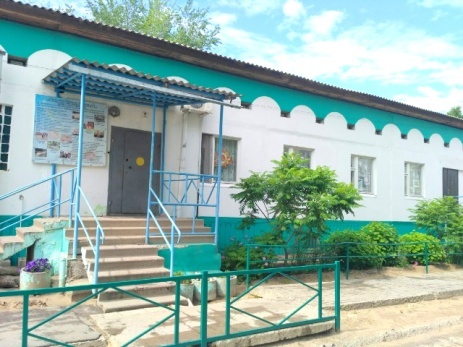 Инновационный проект (программа)«Модели обеспечения доступности дополнительного образования для детей, проживающих в сельской местности»Срок реализации: 2 годаВозраст детей: 3-18 летАвторский коллектив:Меренкова Е.Ю., директорНаквасина В.В., старший методистАвилова И.В., педагог-организаторПровоторова Е.И., методистУльянцева А.А., методистЦель инновационной деятельности - разработка и реализация организационных моделей, обеспечивающих повышение доступности дополнительного образования для детей, проживающих в сельской местности Ключевая идея проекта - создание действующих моделей  обеспечения доступности дополнительного образования для всех групп детей, проживающих в сельской местности, для включения их в социально-значимую деятельность, способствующую  профилактике асоциального поведения, творческому и духовному развитию, формированию духовно-нравственных ценностей, мировоззрения, активной гражданской позиции, адекватной адаптивности к темпам социальных и технологических перемен через постоянное насыщение и обновление содержания образовательно-воспитательного процесса.Целевая группа – дошкольники 3-6 лет, учащиеся  муниципальных средних общеобразовательных школ района    7-10 лет, 11-14 лет,  15-18  лет, в том числе:- одаренные дети;- подростки с асоциальным поведением (стоящие на различных видах учёта);-  дети с особенностями в развитии;-  семьи с детьми, находящимися под опекой.Механизм реализации инновационного проекта - Управление реализацией проекта будет осуществляться в соответствии с Федеральным законом "Об образовании в Российской Федерации" от 29.12.2012 N 273-ФЗ, Уставом МБОУ ДО ЦДТ. Деятельность Центра детского творчества  как инновационной площадки «Модели обеспечения доступности дополнительного образования для детей, проживающих в сельской местности» соответствует запросам государства и социума, предполагает изменения в организационной структуре управления образовательным процессом. В частности,  предполагается дополнить  структуру управления ЦДТ проектными и творческими группами, обеспечивающими разработку, освоение и введение педагогических новшеств в соответствии с целями и содержанием проекта из членов методического совета и педагогов, активно участвующих  в инновационной деятельности ЦДТ.В связи с формированием нового вида деятельности Центра детского творчества,  будет обновлена нормативно-правовая база в виде соответствующих локальных актов и проведено совершенствование информационной работы с субъектами образовательного процесса и общественностью.  Планируется  материальное вознаграждение педагогов за выполнение новых  обязанностей. Проект позволит организовать постоянное насыщение и обновление содержания деятельности ЦДТ на основе взаимодействия с муниципальными и общественными структурами Иловлинского района.Ожидаемые результаты  - рост количества учащихся  из сельских поселений, принявших участие в региональных и федеральных интеллектуальных, творческих состязаниях;- рост уровня достижений, продемонстрированных учащимися из сельских поселений в ходе интеллектуальных, творческих  состязаний разных типов и уровней (в том числе, рост количества призовых мест);- динамика количества учащихся из сельской местности, сформировавших индивидуальную образовательную программу, реализуемую в открытом образовательном пространстве;- динамика количества учащихся, разработавших и реализовавших значимые инициативы и проекты, в том числе, экологического, культурно-просветительского, краеведческого характера;- появление в сельской местности детских и молодёжных общественных объединений, связанных с самообразованием, краеведческой, экологической и хозяйственной деятельностью, активно участвующих в решении задач развития своего села.